                                    ‘Parks’ Summer Term 2 2019 Year 1 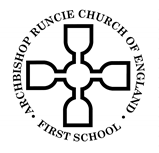 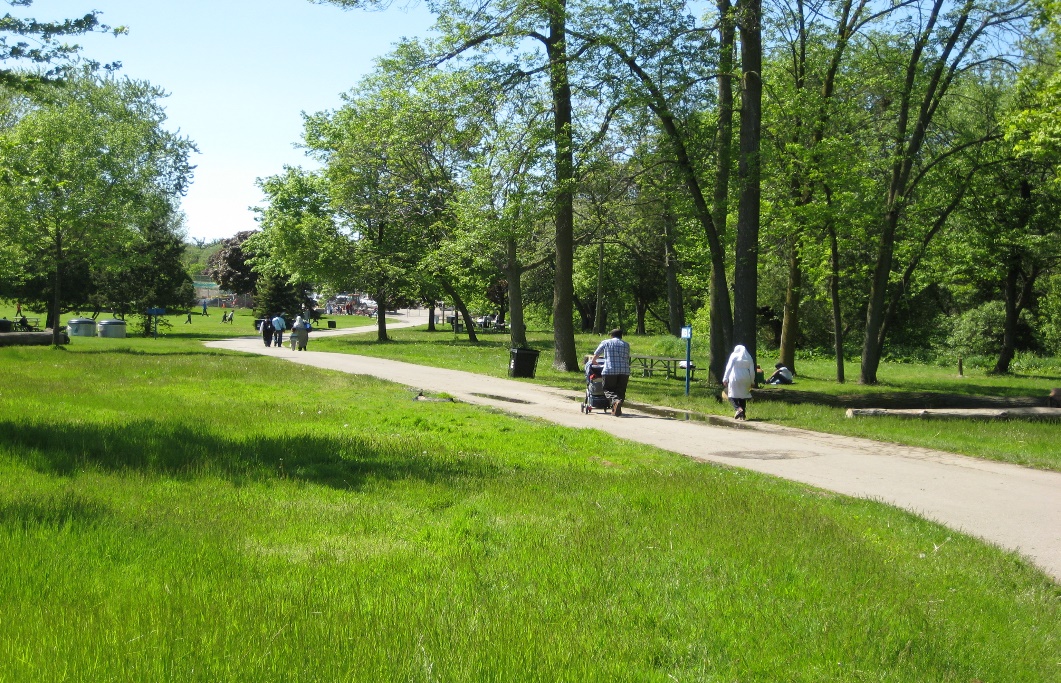 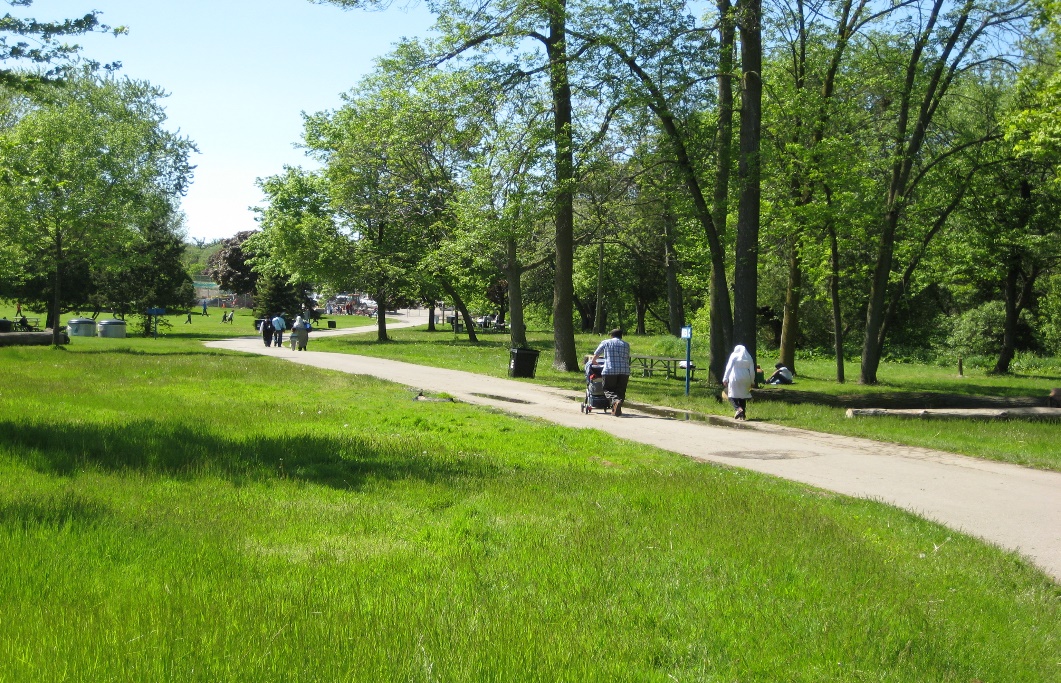 